PREFEITURA MUNICIPAL DE SALES     COZINHA PILOTO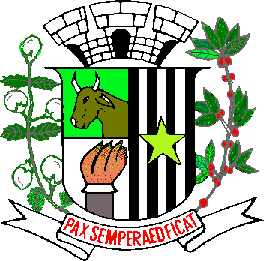 RUA: RAMILLHO SALES, 434 SALES – S.P. 14.980-000 – FONE (17)3557-7184.Cardápio -EMEI Danilo Sachi Marques/E. M. “Clorinda Morano Carvalho”/E. E “Maria Cardoso Castilho”           Cardápio merenda escolar ano 2024          Observação: O café da manhã é servido somente para os       alunos do rural (leite com achocolatado/cacau e pão com   margarina).      Este cardápio estará apto para mudanças, caso haja necessidades por falta de alguns alimentos ou ingredientes nele presente, com a autorização da nutricionista.Francine A. Manfrim CRN: 8771 (nutricionista)Média de valor nutricional:  energia 705 kcal/ proteína 25 g/ lipídeo 20g/ carboidratos 90g/ fibras 10 g/ cálcio 132 mg/ magnésio 60 mg/ ferro 5mg /sódio 605 mg/ zincoPREFEITURA MUNICIPAL DE SALES     COZINHA PILOTORUA: RAMILLHO SALES, 434 SALES – S.P. 14.980-000 – FONE (17)3557-7184.Cardápio -EMEI Danilo Sachi Marques/E. M. “Clorinda Morano Carvalho”/E. E “Maria Cardoso Castilho”           Cardápio merenda escolar ano 2024          Observação: O café da manhã é servido somente para os       alunos do rural (leite com achocolatado/cacau e pão com   margarina).      Este cardápio estará apto para mudanças, caso haja necessidades por falta de alguns alimentos ou ingredientes nele presente, com a autorização da nutricionista.Francine A. Manfrim CRN: 8771 (nutricionista)Média de valor nutricional:  energia 705 kcal/ proteína 25 g/ lipídeo 20g/ carboidratos 90g/ fibras 10 g/ cálcio 132 mg/ magnésio 60 mg/ ferro 5mg /sódio 605 mg/ zincoPREFEITURA MUNICIPAL DE SALES     COZINHA PILOTORUA: RAMILLHO SALES, 434 SALES – S.P. 14.980-000 – FONE (17)3557-7184.Cardápio -EMEI Danilo Sachi Marques/E. M. “Clorinda Morano Carvalho”/E. E “Maria Cardoso Castilho”           Cardápio merenda escolar ano 2024          Observação: O café da manhã é servido somente para os       alunos do rural (leite com achocolatado/cacau e pão com   margarina).      Este cardápio estará apto para mudanças, caso haja necessidades por falta de alguns alimentos ou ingredientes nele presente, com a autorização da nutricionista.Francine A. Manfrim CRN: 8771 (nutricionista)Média de valor nutricional:  energia 705 kcal/ proteína 25 g/ lipídeo 20g/ carboidratos 90g/ fibras 10 g/ cálcio 132 mg/ magnésio 60 mg/ ferro 5mg /sódio 605 mg/ zincoPREFEITURA MUNICIPAL DE SALES     COZINHA PILOTORUA: RAMILLHO SALES, 434 SALES – S.P. 14.980-000 – FONE (17)3557-7184.Cardápio -EMEI Danilo Sachi Marques/E. M. “Clorinda Morano Carvalho”/E. E “Maria Cardoso Castilho”           Cardápio merenda escolar ano 2024          Observação: O café da manhã é servido somente para os       alunos do rural (leite com achocolatado/cacau e pão com   margarina).      Este cardápio estará apto para mudanças, caso haja necessidades por falta de alguns alimentos ou ingredientes nele presente, com a autorização da nutricionista.Francine A. Manfrim CRN: 8771 (nutricionista)Média de valor nutricional:  energia 705 kcal/ proteína 25 g/ lipídeo 20g/ carboidratos 90g/ fibras 10 g/ cálcio 132 mg/ magnésio 60 mg/ ferro 5mg /sódio 605 mg/ zincoSegunda-feiraTerça-feiraQuarta-feira Quinta-feiraSexta-feira08/04/2409/04/2410/04/2411/04/2412/04/24ArrozFeijãoCarne moída refogada com cenoura e batata doceMelanciaArrozCarne em cubos com grão de bico e batata Salada de tomate com cebolaGalinhada(arroz, coxa e sobrecoxa, colorau, ervilha, cenoura)Salada de beterrabaMamão picadinhoArrozTutu de feijão(calabresa, farinha de mandioca, feijão)Salada de couve com tomateMacarrão tricolore  ao molho de tomate com isca de carneSalada de alface com cenouraBanana Segunda-feiraTerça-feiraQuarta-feira Quinta-feiraSexta-feira15/04/2416/04/2417/04/2418/04/2419/04/24ArrozPolenta ao molho de carne moídaSalada de alfaceBanana ArrozFeijãoPernil refogado com cebolaSalada de couve com tomateArroz com cenoura e ervilhaStrognof de frango com milhoSalada de alfaceMamão picadinhoSuco de polpa de frutaPão francês com recheio de molho de tomate co carne moídaConselho de classe escolasMunicipalEstadual EmeiProjetoSuco de polpa de frutaPão com molho de salsicha e carneSegunda-feiraTerça-feiraQuarta-feira Quinta-feiraSexta-feira22/04/2423/04/2424/04/2425/04/2426/04/24ArrozTemperado(calabresa, ervilha, milho, couve, abobrinha)Salada de alface com tomateBanana ArrozFeijão Quibe assadoSalada de beterraba ArrozFeijãoCarne em cubos com cebolaSalada de abobrinhaMamão ArrozFeijãoFrango assadoSalada de brócolis com tomateMacarrão parafuso ao molho de tomate com carne moídaSalada de tomate com ervilhaSegunda-feiraTerça-feiraQuarta-feira Quinta-feiraSexta-feira29/04/2430/04/2401/05/2402/05/2403/05/24ArrozFeijãoIsca de carne com cebola e cheiro-verdeSalada de tomate com ervilha e cebolaBanana ArrozFeijãoOmelete de forno(ovos, farinha de trigo, tomate, cenoura, couve, presunto, queijo, fermento em pó)Salada de acelga com tomateFeriado nacional ArrozFeijão Bolinha de carne assadaSalada de vinagrete (tomate, cebola e cheiro-verde)Banana Arroz temperado(molho de carne moída, cenoura, abobrinha, ervilha)Salada de couve com tomate